Your recent request for information is replicated below, together with our response.Please can you provide the annual number of Child Abduction Warning Notices issued for each of the last 5 calendar years, including 2022? Please also break down the type of concern per CAWN where detailed or known i.e. county lines, cannabis farms etc.Please can you provide the annual number of Looked After Children under 18 whom a CAWN was issued for, for each of the last 5 calendar years, including 2022? Please also provide the name of the children’s home or company which was responsible for children in care who were the subject of the highest number of individual CAWNS per setting where known (i.e. if 3 CAWNS related to children from one children's home over this 5 years period - this is not applicable if the highest figure was simply one). Not all forces will readily hold this detail, so please ignore if not known.Please provide a) the most number of CAWNs issued in relation to a single child in care/ Looked After Child and b) the youngest age of a child in care whom a CAWN was issued in relation to.Please can you provide the annual number of Unaccompanied Asylum Seeking Children who a CAWN was issued for, for each of the last 5 calendar years, including 2022?Please be advised that Child Abduction Warning Notices (CAWNs) do not extend to Scotland and as such, in terms of Section 17 of the Freedom of Information (Scotland) Act 2002, this represents a notice that the information you seek is not held by Police Scotland.If you require any further assistance please contact us quoting the reference above.You can request a review of this response within the next 40 working days by email or by letter (Information Management - FOI, Police Scotland, Clyde Gateway, 2 French Street, Dalmarnock, G40 4EH).  Requests must include the reason for your dissatisfaction.If you remain dissatisfied following our review response, you can appeal to the Office of the Scottish Information Commissioner (OSIC) within 6 months - online, by email or by letter (OSIC, Kinburn Castle, Doubledykes Road, St Andrews, KY16 9DS).Following an OSIC appeal, you can appeal to the Court of Session on a point of law only. This response will be added to our Disclosure Log in seven days' time.Every effort has been taken to ensure our response is as accessible as possible. If you require this response to be provided in an alternative format, please let us know.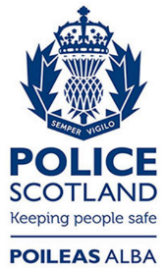 Freedom of Information ResponseOur reference:  FOI 23-0494Responded to:  1st March 2023